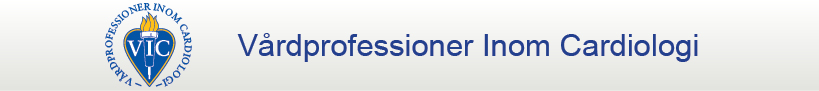 Reviderad verksamhetsberättelse för 2017 och planer för 2018Arbetsgruppen för hjärtsvikt inom VICArbetsgruppen består av:Jonna Norman (sammankallande), Alicja Arasimowicz, Eva Ruberg och Helena SköldbäckArbetsgruppens arbete och planer:Arbetsgruppen valde i samråd med  VIC:s styrelse att inte genomföra några utbildningsdagar under 2017 och istället ladda för  att arrangera utbildningsdagar 2018. Under verksamhetsåret 2017 har arbetsgruppen genomfört tre skypemöten och med eget boende i Malmö deltagit vid det Kardiovaskulära vårmötet för att inhämta ny kunskap och inspiration inför 2018  Arbetsgruppen planerar att genomföra nationella utbildningsdagar den 25-26 oktober 2018 i Stockholm. Arbetstemat är: ”Vård och rehabilitering vid hjärtsvikt – vilka är möjligheterna?” Årets tema kommer att bjuda på nutid och framtid inom medicin och teknik vid hjärtsvikt, vård och rehabilitering, med fokus på träning, levnadsvanor – frihet och glädje vid svikt. Ett första skype-möte genomfördes i januari 2018, följt av ett arbetsmöte med övernattning hemma hos Eva Ruberg i Göteborg den 1-2 mars. Ett andra arbetsgruppsmöte är planerat här under vår medverkan i det Kardiovaskulära vårmötet och vi kommer även söka nya föreläsare och skapa eller återanknyta kontakter med utställare inför höstens utbildningsdagar.Hjärtsviktsgruppen har det glädjande beskedet att Alicja Arasimovicz och Eva Ruberg har omprövat sina beslut att lämna gruppen och valt att tillsvidare fortsätta. Arbetet med att rekrytera ny medlem som ersättare för Anna Forssell fortgår.Arbetsgruppen för hjärtsvikt inom VICJonna Norman – sammankallandeAlicja ArasimowiczEva RubergHelena Sköldbäck 